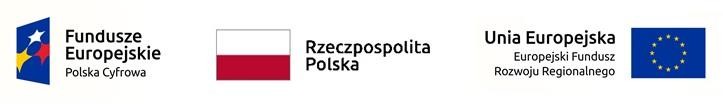 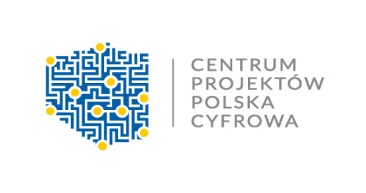  SPECYFIKACJA WARUNKÓW ZAMÓWIENIAZAMAWIAJĄCY:Gmina Bartniczkaul. Brodnicka 8; 87-321 Bartniczkatel. 56) 49 368 10,  fax 56) 49 368 32NIP 874 173 90 91Zaprasza do złożenia oferty w trybie art. 275 pkt 1 (trybie podstawowym bez negocjacji) o wartości zamówienia nieprzekraczającej progów unijnych o jakich stanowi art. 3 ustawy z 11 września 2019 r. - Prawo zamówień publicznych (Dz. U. z 2021 r. poz. 1129 z późn. zm.) – dalej ustawy PZP na dostawę pn:“Zakup komputerów stacjonarnych, komputerów przenośnych – laptopów i tabletów oraz dostępu do internetu w ramach projektu grantowego „Wsparcie dzieci z rodzin pegeerowskich w rozwoju cyfrowym – granty PPGR”Nr postępowania: WIŚR.271.1.11.2022                                                                                                    Specyfikację zatwierdził:								  WÓJT							     Wiesław BiegańskiMaj  2022SPIS TREŚCIRozdział  I Nazwa oraz adres ZamawiającegoGmina Bartniczkaul. Brodnicka 8   87-321 BartniczkaNIP   874 173 90 91Godziny pracy Zamawiającego:   poniedziałek, środa-piątek   7.15 – 15.15                                                       wtorek  8.00 – 16.00Uwaga! W przypadku gdy wniosek o wgląd w protokół, o którym mowa w art. 74 ust. 1 ustawy PZP wpłynie po godzinach pracy Zamawiającego, odpowiedź zostanie udzielona dnia następnego (roboczego).Nr telefonu   56)49 368 10Adres e-mail   ugb@data.plStrona internetowa     http://www.bip.bartniczka.plUwaga! Zamawiający przypomina, że w toku postępowania zgodnie z art. 61 ust. 2 ustawy PZP komunikacja ustna dopuszczalna jest jedynie w toku negocjacji lub dialogu oraz w odniesieniu do informacji, które nie są istotne. Zasady dotyczące sposobu komunikowania się zostały przez Zamawiającego umieszczone w rozdziale XIII pkt 3.Rozdział  II Ochrona danych osobowychZgodnie z art. 13 ust. 1 i 2 rozporządzenia Parlamentu Europejskiego i Rady (UE) 2016/679 z dnia 27 kwietnia 2016 r. w sprawie ochrony osób fizycznych w związku z przetwarzaniem danych osobowych i w sprawie swobodnego przepływu takich danych oraz uchylenia dyrektywy 95/46/WE (ogólne rozporządzenie o danych) (Dz. U. UE L119 z dnia 4 maja 2016 r., str. 1; zwanym dalej „RODO”) informujemy, że:administratorem Pani/Pana danych osobowych w Urzędzie Gminy Bartniczka  87-321 Bartniczka ul. Brodnicka 8  jest   Wójt Gminy Bartniczka.administrator wyznaczył Inspektora Danych Osobowych, z którym można się kontaktować pod adresem e-mail:   inspektor@cbi24.plPani/Pana dane osobowe przetwarzane będą na podstawie art. 6 ust. 1 lit. c RODO w celu związanym z przedmiotowym postępowaniem o udzielenie zamówienia publicznego, prowadzonym w trybie przetargu nieograniczonego.odbiorcami Pani/Pana danych osobowych będą osoby lub podmioty, którym udostępniona zostanie dokumentacja postępowania w oparciu o art. 74 ustawy PZPPani/Pana dane osobowe będą przechowywane, zgodnie z art. 78 ust. 1 PZP przez okres 4 lat od dnia zakończenia postępowania o udzielenie zamówienia, a jeżeli czas trwania umowy przekracza 4 lata, okres przechowywania obejmuje cały czas trwania umowy;obowiązek podania przez Panią/Pana danych osobowych bezpośrednio Pani/Pana dotyczących jest wymogiem ustawowym określonym w przepisach ustawy PZP, związanym z udziałem w postępowaniu o udzielenie zamówienia publicznego.w odniesieniu do Pani/Pana danych osobowych decyzje nie będą podejmowane w sposób zautomatyzowany, stosownie do art. 22 RODO.posiada Pani/Pan:na podstawie art. 15 RODO prawo dostępu do danych osobowych Pani/Pana dotyczących (w przypadku, gdy skorzystanie z tego prawa wymagałoby po stronie administratora niewspółmiernie dużego wysiłku może zostać Pani/Pan zobowiązana do wskazania dodatkowych informacji mających na celu sprecyzowanie żądania, w szczególności podania nazwy lub daty postępowania o udzielenie zamówienia publicznego lub konkursu albo sprecyzowanie nazwy lub daty zakończonego postępowania o udzielenie zamówienia);na podstawie art. 16 RODO prawo do sprostowania Pani/Pana danych osobowych (skorzystanie z prawa do sprostowania nie może skutkować zmianą wyniku postępowania o udzielenie zamówienia publicznego ani zmianą postanowień umowy w zakresie niezgodnym z ustawą PZP oraz nie może naruszać integralności protokołu oraz jego załączników);na podstawie art. 18 RODO prawo żądania od administratora ograniczenia przetwarzania danych osobowych z zastrzeżeniem okresu trwania postępowania o udzielenie zamówienia publicznego lub konkursu oraz przypadków, o których mowa w art. 18 ust. 2 RODO (prawo do ograniczenia przetwarzania nie ma zastosowania w odniesieniu do przechowywania, w celu zapewnienia korzystania ze środków ochrony prawnej lub w celu ochrony praw innej osoby fizycznej lub prawnej, lub z uwagi na ważne względy interesu publicznego Unii Europejskiej lub państwa członkowskiego);prawo do wniesienia skargi do Prezesa Urzędu Ochrony Danych Osobowych, gdy uzna Pani/Pan, że przetwarzanie danych osobowych Pani/Pana dotyczących narusza przepisy RODO;  nie przysługuje Pani/Panu:w związku z art. 17 ust. 3 lit. b, d lub e RODO prawo do usunięcia danych osobowych;prawo do przenoszenia danych osobowych, o którym mowa w art. 20 RODO;na podstawie art. 21 RODO prawo sprzeciwu, wobec przetwarzania danych osobowych, gdyż podstawą prawną przetwarzania Pani/Pana danych osobowych jest art. 6 ust. 1 lit. c RODO; przysługuje Pani/Panu prawo wniesienia skargi do organu nadzorczego na niezgodne z RODO przetwarzanie Pani/Pana danych osobowych przez administratora. Organem właściwym dla przedmiotowej skargi jest Urząd Ochrony Danych Osobowych, ul. Stawki 2, 00-193 Warszawa.Rozdział  III Tryb udzielania zamówieniaNiniejsze postępowanie prowadzone jest w trybie podstawowym o jakim stanowi art. 275 pkt 1 PZP oraz niniejszej Specyfikacji Warunków Zamówienia, zwaną dalej „SWZ”. Zamawiający nie przewiduje prowadzenia negocjacji. Szacunkowa wartość przedmiotowego zamówienia nie przekracza progów unijnych o jakich mowa w art. 3 ustawy PZP.  Zgodnie z art. 310 pkt 1 PZP Zamawiający przewiduje możliwość unieważnienia przedmiotowego postępowania, jeżeli środki, które Zamawiający zamierzał przeznaczyć na sfinansowanie całości lub części zamówienia, nie zostały mu przyznane.Zamawiający nie przewiduje aukcji elektronicznej.Zamawiający nie przewiduje złożenia oferty w postaci katalogów elektronicznych.Zamawiający nie prowadzi postępowania w celu zawarcia umowy ramowej.Zamawiający nie zastrzega możliwości ubiegania się o udzielenie zamówienia wyłącznie przez Wykonawców, o których mowa w art. 94 PZP Wymagania związane z realizacją zamówienia w zakresie zatrudnienia przez wykonawcę lub podwykonawcę na podstawie stosunku pracy osób wykonujących wskazane przez zamawiającego czynności w zakresie realizacji zamówienia, jeżeli wykonanie tych czynności polega na wykonywaniu pracy w sposób określony w art. 22 § 1 ustawy z dnia 26 czerwca 1974 r. - Kodeks pracy (Dz. U. z 2019 r. poz. 1040, 1043 i 1495) : Zamawiający nie przewiduje stawiania takich wymagań. Zamawiający nie określa dodatkowych wymagań związanych z zatrudnianiem osób, o których mowa w art. 96 ust. 2 pkt 2 PZP Miejsce publikacji ogłoszenia o zamówieniu:Biuletyn zamówień publicznych  2022/BZP 00203372/01 data publikacji 10.06.2022Strona internetowa Gminy Bartniczka http://www.bip.bartniczka.pl        Rozdział  IVOpis przedmiotu zamówieniaPrzedmiot zamówienia  Przedmiot zamówienia jest współfinansowany w ramach Programu Operacyjnego Polska Cyfrowa na lata 2014-2020, Oś  Priorytetowa V Rozwój cyfrowy JST oraz wzmocnienie cyfrowej odporności na zagrożenia REACT-EU, działanie 5.1 Rozwój cyfrowy JST oraz wzmocnienie cyfrowej odporności na zagrożenia dotycząca  realizacji projektu grantowego „Wsparcie dzieci z rodzin pegeerowskich w rozwoju cyfrowym – Granty PPGR”.Przedmiotem zamówienia jest dostawa fabrycznie nowych:1) komputer stacjonarny – 22 szt.2) komputer przenośny, laptop – 107 szt.3) tablet – 7 szt.4) dostęp do Internetu mobilnego– 15 szt.W ramach Programu Operacyjnego Polska Cyfrowa na lata 2014-2020,OśPriorytetowa V Rozwój cyfrowy JST oraz wzmocnienie cyfrowej  odporności na zagrożenie REACT-EU, działanie 5.1 Rozwój cyfrowy JST oraz wzmocnienie cyfrowej odporności na zagrożenia dotycząca realizacji projektu grantowego „Wsparcie dzieci z rodzin pegeerowskich w rozwoju cyfrowym – Granty PPGR”.
2. Zamawiający wymaga aby wszystkie dostarczone urządzenia – grupowo- były takie same tj. pochodziły od tego samego producenta i miały ten sam typ/model. Zamawiający nie dopuszcza dostawy przedmiotu zamówienia typu refurbished, poleasingowego itp.3. Zamówienie jest przeznaczone do użytku osób fizycznych, dlatego zgodnie z art. 100 ust. 1 pzp Zamawiają przy sporządzaniu opisu przedmiotu zamówienia uwzględnił wymagania w zakresie dostępności dla osób niepełnosprawnych, w szczególności w zakresie opisu elementów i parametrów dotyczących m.in. wagi laptopa i tabletu , z zasilaczem nieprzekraczającej 2 kg, przekątnej ekranu powyżej 15 cali, matrycy z powłoką antyrefleksyjną, czytelnych znaków na klawiszach klawiatury, klawiatury z wydzielonym blokiem numerycznym, konieczności posiadania wbudowanego w obudowie głośnika, mikrofonu i kamery oraz czasu pracy akumulatora nie ,mniejszej niż 6h. 4. Szczegółowy opis przedmiotu zamówienia zawarto w załączniku nr 8 oraz 8a do SWZ.5. Przez pojęcie dostawy każdorazowo należy rozumieć: odpowiednio zakup/sprzedaż kompletnego produktu, instalację systemu operacyjno na każdym zamówionym sprzęcie, opakowanie, załadunek, transport, rozładunek i wniesienie przedmiotu zamówienia do wskazanego miejsca w siedzibie zamawiającego, które będzie wyznaczone na parterze budynku Urzędu Gminy Bartniczka, w godzinach pracy zamawiającego.UWAGAW przypadku, gdy wykonawca lub podmiot świadczący dla wykonawcy usługę kurierską lub doręczenia lub inną o podobnym charakterze zleconą w celu dostarczenia komputerów, laptopów i tabletów do zamawiającego, nie wykona we własnym zakresie rozładunku i/lub wniesienia, zamawiający ma prawo: odmówić przyjęcia dostawy z winy wykonawcy, obciążyć go karami umownymi oraz odstąpić od umowy z winy wykonawcy. Jeśli podmiot świadczący dla wykonawcy usługę kurierską lub doręczenia lub inną o podobnym charakterze zleconą w celu dostarczenia przedmiotu zamówienia do zamawiającego w celu rozładunku i/lub wniesienia zażąda od zamawiającego zapłaty za te czynności  wówczas zamawiający ma prawo: odmówić przyjęcia dostawy z winy wykonawcy, obciążyć go karami umownymi oraz odstąpić od umowy z winy wykonawcy.Wszelkie koszty dostawy, o których mowa wyżej, będzie ponosił wykonawca. W tym celu wszelkie koszty dostawy muszą zostać ujęte  w cenie złożonej oferty, w tym: koszty załadunku, transportu, zakupu paliwa, wynagrodzenia, rozładunku i wniesienia, związane z należytą realizacją przedmiotowego zamówienia oraz zawartą na tę okoliczność umowy. 6. Do realizacji przedmiotowego zamówienia wykonawca będzie zobowiązany:1) dostarczyć przedmiot zamówienia zgodny z minimalnymi wymaganiami zamawiającego określonymi w SWZ;2) dostarczyć zamawiającemu wszystkie urządzenia kompletne, fabrycznie nowe z uwzględnieniem aktualnych technologii, pierwszej kategorii, nieuszkodzone, sprawne technicznie, o  wymaganych minimalnych cechach, parametrach i elementach wyposażenia, nieobciążone prawami osób trzecich.  Przy czym rok produkcji urządzeń  nie może być starszy niż 2021;3) dostarczone urządzenia muszą spełniać wymagania  jakościowe potwierdzone przez producenta w systemie pełnego zapewnienia jakości stosowanego podczas projektowania, produkcji, badań i końcowej kontroli wyrobów;4) dostarczyć urządzenia, które nie były używane,  nie były elementem pokazowym, serwisowanym, powystawowym, ekspozycyjnym, testowym lub zamiennym;  5) dostarczyć do każdego egzemplarza sprzęt i oprogramowanie, odpowiednio kartę gwarancyjna, licencję  oraz instrukcję użytkowania i obsługi w języku polskim, jeśli zamawiający będzie tego wymagał.7. Zgodnie z treścią art. 101 Pzp zamawiający dopuszcza rozwiązania równoważne wszędzie tam, gdzie w opisie przedmiotu zamówienia występują nazwy własne, dopuszcza się odpowiednio: rozwiązania, elementy, materiały, urządzenia równoważne.Za równoważne uznaje się rozwiązania, jak również elementy, materiały, urządzenia, oprogramowanie o właściwościach funkcjonalnych i jakościowych takich samych lub zbliżonych ale  nie gorszych od tych. które zostały zakreślone w opisie przedmiotu zamówienia i dokumentacji, lecz oznaczonych innym znakiem towarowym, patentem lub pochodzeniem. Przy czym istotne jest to, że produkt, który nie jest identyczny tj. tożsamy z produktem referencyjnym, ale posiada istotne dla zamawiającego zbliżone i nie gorsze od produktu referencyjnego standardy, cechy i parametry. Za istotne dla zamawiającego standardy, cechy i parametry. Za istotne dla zamawiającego standardy, cechy parametry należy rozumieć takie, które pozwolą uzyskać parametry i cechy funkcjonalne i jakościowe nie gorsze od założonych w opisie przedmiotu zamówienia. Zgodnie  z wyrokiem Krajowej Izby Odwoławczej sygn. akt KIO/UZP 1400/08 „Uznaje się, że oferta równoważna to taka, która przedstawia przedmiot zamówienia o właściwościach funkcjonalnych i jakościowych takich samych lub zbliżonych do tych, które zostały zakreślone w SWZ, lecz oznaczonych innym znakiem towarowym, patentem lub pochodzeniem. Przy czym istotne jest to, że produkt równoważny to  produkt, który nie jest identyczny, tożsamy z produktem referencyjnym, ale posiada pewne istotne dla zamawiającego, zbliżone do produktu referencyjnego cechy i parametry.”Parametry i wymagania wskazane w SWZ określają minimalne warunki techniczne, eksploatacyjne, użytkowe, jakościowe i funkcjonalne, jakie ma spełniać dostarczony zamawiającemu przedmiot zamówienia.Jeżeli w SWZ bądź w załącznikach do SWZ zostały wskazane jakiekolwiek nazwy producenta, nazwy własne, znaki towarowe, patenty, normy czy pochodzenie (materiałów lub urządzeń), należy przyjąć, że zamawiający zawsze dopuszcza rozwiązanie równoważne. Celem niniejszego postępowania jest osiągnięcie określonej w SWZ jakości i funkcjonalności. Zgodnie z art. 101 ust. 5 PZP, Wykonawca ma obowiązek udowodnienia, iż proponowane rozwiązania w równoważnym stopniu spełniają wymagania określone w opisie przedmiotu zamówienia. Ciężar udowodnienia, że materiał lub produkt jest równoważny w stosunku do wymogu określonego przez zamawiającego spoczywa na wykonawcy. Jeżeli materiały lub produkty lub urządzenia zaoferowane przez wykonawcę jako równoważne nie będą równoważne do określonych w SWZ, w świetle przedłożonych przez Wykonawcę dokumentów, oferta tego Wykonawcy zostanie odrzucona jako niezgodna z warunkami zamówienia. W przypadku opisania przedmiotu zamówienia przez odniesienie do norm, europejskich ocen technicznych, aprobat, specyfikacji technicznych i systemów referencji technicznych, zamawiający dopuszcza wykonanie zamówienia z zastosowaniem rozwiązań równoważnych opisywanym. W takim wypadku, procedurę opisaną na wstępie niniejszego ustępu stosuje się odpowiednio. W przypadku przyjętych przez Wykonawcę do wyceny materiałów lub produktów równoważnych, do oferty musi być dołączony wykaz tych produktów lub materiałów, który będzie w swej treści zawierał podanie co najmniej: pełnej nazwy zastosowanego materiału / produktu, precyzyjnego i jednoznacznego określenia typu/modelu materiału lub produktu oraz jego parametrów. Ponadto dla produktów i/lub materiałów równoważnych, zamawiający wymaga udokumentowania równoważności, m.in. za pomocą załączonych do wykazu materiałów/produktów równoważnych np. atestów, aprobat, deklaracji zgodności z przepisami i normami produktów/materiałów równoważnych, kart technicznych producenta lub dystrybutora, specyfikacji technicznej producenta lub dystrybutora urządzenia, itp. Dostarczone zamawiającemu dokumenty muszą w sposób jednoznaczny stwierdzać równoważność proponowanych rozwiązań w stosunku do przyjętych w SWZ. W przypadku wątpliwości, co do równoważności zaproponowanych w ofercie zamienników produktów lub materiałów równoważnych, Zamawiający na etapie badania oferty może wymagać wykazania (udokumentowania) równoważności. Zamawiający nie ogranicza katalogu dokumentów jakie Wykonawca, w celu udowodnienia równoważności, winien przedłożyć w ofercie, z zastrzeżeniem że nie będą to oświadczenia własne wykonawcy, ale dokumenty niezależnych jednostek oceniających lub producenta. Materiały / produkty równoważne oceniane będą pod względem możliwości uzyskania określonych dla produktów lub materiałów poziomów jakości, funkcjonalności, kosztów eksploatacji, niezawodności działania. UWAGA – w przypadku, gdy wykonawca zaproponuje w ofercie system operacyjny inny niż wskazany przez zamawiającego w SWZ jako referencyjny, wówczas w przypadku zgłaszanych zamawiającemu przez docelowych użytkowników (beneficjentów projektu) nieznajomości systemu lub trudności z jego użytkowaniem, wykonawca na każde pisemne wezwanie zamawiającego będzie zobowiązany do stacjonarnego przeszkolenia wskazanych osób (dzieci i ich opiekunów prawnych) w zakresie obsługi zainstalowanego w laptopach systemu operacyjnego. Miejsce szkolenia każdorazowo wyznaczy zamawiający, z zastrzeżeniem że miejsce szkolenia będzie wskazane na terenie Gminy Bartniczka. Ewentualne koszty przeszkolenia należy wliczyć w cenę oferty. Powyższe wynika z przeznaczenia zakupionego sprzętu do nauki dla dzieci i młodzieży uczącej się, a które w placówkach oświatowych korzystają z systemów operacyjnych wskazanych jako referencyjne w opisie przedmiotu zamówienia. 8. Jeśli Zamawiający nie określił minimalnego okresu gwarancji, wówczas okres gwarancji na przedmiot zamówienia wynosi co najmniej 24 miesięcy, licząc od daty podpisania protokołu odbioru. W przypadku zaoferowania przez Wykonawcę krótszego okresu gwarancji jakości niż określony przez Zamawiającego, oferta będzie podlegała odrzuceniu na podstawie art. 226 ust. 1 pkt 5 PZP. Zamawiający zastrzega sobie prawo do sprawdzenia reżimu gwarancyjnego producenta oraz dostarczonej konfiguracji na dedykowanej stronie internetowej producenta sprzętu. 9. Okres rękojmi jest równy okresowi gwarancji, chyba, że oferta Wykonawcy określa dłuższy okres rękojmi.10. Przedmiot zamówienia musi być dopuszczony do obrotu handlowego na terenie Unii Europejskiej.11. Realizacja zamówienia podlega prawu polskiemu, w tym w  szczególności ustawie z dnia 11.09.2019r. Prawo zamówień publicznych oraz ustawie z dnia 23.04.1964r. Kodeks cywilny.12. Wykonawca zobowiązany jest do realizacji zamówienia zgodnie z obowiązującymi przepisami prawa, wymaganiami zamawiającego zawartymi w dokumentach zamówienia oraz zgodnie ze  złożona ofertą  w szczególności z należytą starannością, bezpieczeństwem, dobrą jakością, właściwą organizacją i postanowieniami zawartej umowy. Wspólny Słownik Zamówień CPV:    30213100-6  Komputery przenośne30213300-8  Komputery biurkowe 30213200-7  Komputer tablet72400000-4  Usługi internetowe72318000-7  Usługi przesyłu danych32260000-3  Urządzenia do przesyłu danychZamawiający dopuszcza składanie ofert częściowych.3.1 Zadanie I Zakup komputerów stacjonarnych, komputerów przenośnych – laptopów i tabletów3.2 Zadanie IIZakup dostępu do mobilnego Internetu łącznie z mobilnymi routeramiZasięg sygnału mobilnego internetu powinien być w następujących Miejscowościach: Grążawy, Jastrzębie, Komorowo, Sokołowo, Stare Świerczyny (miejscowości z terenu Gminy Bartniczka)Zamawiający nie dopuszcza składania ofert wariantowych oraz w postaci katalogów elektronicznych.Zamawiający nie przewiduje udzielania zamówień, o których mowa w art. 214 ust. 1 pkt 7 i 8.Rozdział  V Wizja lokalnaZamawiający informuje, że nie przewiduje przeprowadzenia wizji lokalnej.Rozdział  VI PodwykonawstwoWykonawca może powierzyć wykonanie części zamówienia podwykonawcy (podwykonawcom). Zamawiający nie zastrzega obowiązku osobistego wykonania przez Wykonawcę kluczowych części zamówienia.Zamawiający wymaga, aby w przypadku powierzenia części zamówienia podwykonawcom, Wykonawca wskazał w ofercie części zamówienia, których wykonanie zamierza powierzyć podwykonawcom oraz podał (o ile są mu wiadome na tym etapie) nazwy (firmy) tych podwykonawców.Rozdział  VII Termin wykonania zamówieniaZamawiający wymaga  realizacji zamówienia w terminie maksymalnie 30 dni liczonych od dnia zawarcia umowy z zastrzeżeniem, że wykonawcę faktycznie będzie obowiązywał termin wskazany w złożonej przez niego ofercie. Termin dostawy podlega ocenie w ramach kryteriów oceny ofert.  Szczegółowe zagadnienia dotyczące terminu realizacji umowy uregulowane są we wzorze umowy stanowiącej załącznik nr 7 do SWZ.Rozdział  VIII Warunki udziału w postępowaniuO udzielenie zamówienia mogą ubiegać się Wykonawcy, którzy nie podlegają wykluczeniu na zasadach określonych w Rozdziale IX SWZ, oraz spełniają określone przez Zamawiającego warunki udziału w postępowaniu.O udzielenie zamówienia mogą ubiegać się Wykonawcy, którzy spełniają warunki dotyczące:zdolności do występowania w obrocie gospodarczym:Ocena  spełnienia warunku dokonana będzie w oparciu o złożone przez wykonawcę oświadczenie w sprawie spełnienia warunków. sytuacji ekonomicznej lub finansowej:Ocena spełniania warunku dokonana będzie w oparciu o złożone przez wykonawcę oświadczenie.zdolności technicznej lub zawodowej:1) zamawiający wymaga, aby wykonawca nie wcześniej niż w okresie ostatnich 3 lat przed upływem terminu składania ofert, a jeżeli okres prowadzenia działalności jest krótszy – w tym okresie wykonał co najmniej 1 (jedno) zamówienie polegające na dostawie sprzętu komputerowego (komputery stacjonarne bądź komputery przenośne) o wartości nie mniejszej niż 300.000,00 zł brutto. wraz z podaniem informacji o tej dostawie wymienionej w załączniku nr 3  (przez dostawę  rozumie się wykonywanie zadania na podstawie jednej  umowy). Wykonawca nie może sumować wartości kilku zadań o mniejszym zakresie dla uzyskania wymaganej wartości porównawczej. Zamawiający wymaga aby ww. dostawa została wykonana należycie. – dot. Zadania I2) dostawca internetu  posiada stosowne zezwolenia potrzebne do realizacji tego typu usług oraz powinien być wpisanym do rejestru przedsiębiorców telekomunikacyjnych – dot. Zadania IIZamawiający może na każdym etapie postępowania, uznać, że Wykonawca nie posiada wymaganych zdolności, jeżeli posiadanie przez wykonawcę sprzecznych interesów, w szczególności zaangażowanie zasobów technicznych lub zawodowych wykonawcy w inne przedsięwzięcia gospodarcze wykonawcy może mieć negatywny wpływ na realizację zamówienia. Wykonawcy wspólnie ubiegający się o udzielenie zamówienia dołączają do oferty oświadczenie, z którego wynika, którą część zamówienia wykonają poszczególni wykonawcy w odniesieniu do warunków, które zostały opisane w ust. 2 .Rozdział  IX Podstawy wykluczenia z postępowaniaZ postępowania o udzielenie zamówienia wyklucza się Wykonawców, w stosunku do których zachodzi którakolwiek z okoliczności wskazanych:w art. 108 ust. 1 PZP;2.   Zgodnie z art. 7 ust. 1 ustawy z dnia 13 kwietnia 2022r. o szczególnych rozwiązaniach w zakresie      przeciwdziałania wspieraniu agresji na Ukrainę oraz służących ochronie bezpieczeństwa  narodowego (Dz. U. z 2022r. poz. 835) z postępowania o udzielenie zamówienia wyklucza się:    1) wykonawcę wymienionego w wykazach określonych w rozporządzeniu 765/2006 i rozporządzeniu 269/2014 albo wpisanego na listę na podstawie decyzji w sprawie wpisu na listę rozstrzygającej o zastosowaniu środka, którym mowa w art. 1 pkt 3 ustawy z dnia 13 kwietnia 2022r. o szczególnych rozwiązaniach w zakresie przeciwdziałania wspieraniu  agresji na Ukrainę oraz służących ochronie bezpieczeństwa narodowego;wykonawcę, którego beneficjentem rzeczywistym w rozumieniu ustawy z dnia 1 marca 2018r. przeciwdziałaniu praniu pieniędzy oraz finansowaniu terroryzmu (Dz. U. z 2022r. poz. 593 i 655) jest osoba wymieniona w wykazach określonych w rozporządzeniu 765/2006 i rozporządzeniu 269/2014 albo wpisana na listę lub będącą takim beneficjentem rzeczywistym od dnia 24 lutego 2022r. o ile została wpisana na listę na podstawie decyzji w sprawie wpisu na listę rozstrzygającej o zastosowaniu środka, o którym mowa w art. 1 pkt 3 ustawy z dnia 13 kwietnia 2022r. o szczególnych rozwiązaniach w zakresie przeciwdziałania wspieraniu agresji na Ukrainę oraz służących  ochronie bezpieczeństwa narodowego;3)   wykonawcę, którego jednostką dominującą w rozumieniu art. 3 ust. 1 pkt 37 ustawy z dnia 29 września 1994r. o rachunkowości (Dz. U. z 2021r. poz. 217, 2105, 2106) jest podmiot wymieniony w wykazach określonych w rozporządzeniu 765/2006 i rozporządzeniu 269/2014 albo wpisany na listę lub będący taką jednostką dominującą od dnia 24 lutego 2022r. o ile został wpisany na listę na podstawie decyzji w sprawie wpisu na listę rozstrzygającej o zastosowaniu środka, o którym mowa w art. 1 pkt 3 ustawy z dnia 13 kwietnia 2022r. o szczególnych rozwiązaniach w zakresie przeciwdziałania wspieraniu agresji na Ukrainę oraz służących ochronie bezpieczeństwa narodowego3.    Wykluczenie Wykonawcy następuje zgodnie z art. 111 PZP Rozdział  X Dokumenty składające się na ofertę oraz dokumenty wymagane wraz z ofertą. Oświadczenia i dokumenty, jakie zobowiązani są dostarczyć Wykonawcy w celu potwierdzenia spełniania warunków udziału w postępowaniu oraz wykazania braku podstaw wykluczeniaDo oferty Wykonawca zobowiązany jest dołączyć aktualne na dzień składania ofert oświadczenie o spełnianiu warunków udziału w postępowaniu oraz o braku podstaw do wykluczenia z postępowania – Załączniki nr 2 i  nr 3  do SWZ;Informacje zawarte w oświadczeniu, o którym mowa w pkt 1 stanowią wstępne potwierdzenie, że Wykonawca nie podlega wykluczeniu oraz spełnia warunki udziału w postępowaniu.Przedmiotowe środki dowodowe potwierdzające, że proponowane przez wykonawcę urządzenia spełniają minimalne wymagania (parametry techniczne) określone przez         zamawiającego w SWZ, które wskazano w załączniku nr 8 i 8a do SWZ, tj.:   a) karty katalogowe producenta lub dystrybutora umożliwiająca weryfikację oferty pod kątem zgodności z wymaganiami SWZ,    b) certyfikat ISO 9001 dla producenta sprzętu,    c) deklarację zgodności CE, d) oświadczenia producenta potwierdzające spełnianie kryteriów środowiskowych, w tym zgodności z dyrektywą RoHS Unii Europejskiej o eliminacji substancji niebezpiecznych odnoszący się do produktu zaproponowanego w ofercie, e) wydruki z przeprowadzonych testów MobileMark oraz SYSmark w zakresie wskazanym w załączniku nr 1 do SWZ, f) wydruki potwierdzające certyfikację rodziny produktów bez względu na rodzaj obudowy, dodatkowo potwierdzony przez producenta oferowanego komputera, g) kartę katalogową producenta potwierdzająca odporność klawiatury na zalanie cieczą.  Przedmiotowe środki dowodowe na potwierdzenie spełniania kryteriów jakościowych, określonych w kryteriach oceny ofert wskazanych w Rozdziale XX SWZ (jeśli wykonawca deklaruje w ofercie spełnianie kryteriów jakościowych), tj. a) oświadczenie producenta, że w przypadku nie wywiązywania się z obowiązków gwarancyjnych Wykonawcy, producent przejmie na siebie wszelkie zobowiązania związane z serwisem, Przedmiotowe środki dowodowe, o których mowa w pkt 4-5 powyżej muszą potwierdzać spełnianie wszystkich określonych przez zamawiającego wymagań, w stopniu nie niższym (gorszym) niż wskazane w SWZ. W przypadku rozwiązań równoważnych zaproponowanych przez wykonawcę w ofercie, powyższe będzie miało zastosowanie odpowiednio do przedstawionych rozwiązań równoważnych. Jeżeli wykonawca nie złoży przedmiotowych środków dowodowych lub złożone przedmiotowe środki dowodowe będą niekompletne, zamawiający wezwie do ich złożenia lub uzupełnienia w wyznaczonym przez siebie terminie, o ile złożona oferta nie będzie podlegała odrzuceniu albo nie zajdą przesłanki unieważnienia postępowania; Wykaz dostaw w zakresie niezbędnym do wykazania spełniania warunku zdolności technicznej lub zawodowej , wykonanych w okresie ostatnich 3 lat przed upływem terminu składania ofert, a jeżeli okres prowadzenia działalności jest krótszy – w tym okresie, z podaniem ich rodzaju i wartości, daty i miejsca wykonania, według wzoru zamieszczonego w załączniku nr 3;Zamawiający wzywa wykonawcę, którego oferta została najwyżej oceniona, do złożenia w wyznaczonym terminie, nie krótszym niż 5 dni od dnia wezwania, podmiotowych środków dowodowych, jeżeli wymagał ich złożenia w ogłoszeniu o zamówieniu lub dokumentach zamówienia, aktualnych na dzień złożenia podmiotowych środków dowodowych.Podmiotowe środki dowodowe wymagane od wykonawcy obejmują:	Oświadczenie wykonawcy, w zakresie art. 108 ust. 1 pkt 5 ustawy, o braku przynależności do tej samej grupy kapitałowej, w rozumieniu ustawy z dnia 16 lutego 2007 r. o ochronie konkurencji i konsumentów (Dz. U. z 2019 r. poz. 369), z innym Wykonawca, który złożył odrębną ofertę, ofertę częściową lub wniosek o dopuszczenie do udziału w postępowaniu, albo oświadczenia o przynależności do tej samej grupy kapitałowej wraz z dokumentami lub informacjami potwierdzającymi przygotowanie oferty, oferty częściowej lub wniosku o dopuszczenie do udziału w postępowaniu niezależnie od innego wykonawcy należącego do tej samej grupy kapitałowej – załącznik nr 5 do SWZ;	Dokumenty potwierdzające należyte wykonanie dostaw wyszczególnionych w załączniku nr 3 Wpis do rejestru przedsiębiorców telekomunikacyjnych;Zezwolenie na realizację usługi dostarczania internetu mobilnego;Oświadczenie Wykonawcy o aktualności informacji zawartych w oświadczeniu wstępnym , o którym mowa w art. 125 ust. 1 Pzp – wzór oświadczenia stanowi załącznik nr 6 do SWZWykonawca nie jest zobowiązany do złożenia podmiotowych środków dowodowych, które zamawiający posiada, jeżeli Wykonawca wskaże te środki oraz potwierdzi ich prawidłowość i aktualność.W zakresie nieuregulowanym ustawą PZP lub niniejszą SWZ do oświadczeń i dokumentów składanych przez Wykonawcę w postępowaniu zastosowanie mają w szczególności przepisy rozporządzenia Ministra Rozwoju Pracy i Technologii z dnia 23 grudnia 2020 r. w sprawie podmiotowych środków dowodowych oraz innych dokumentów lub oświadczeń, jakich może żądać zamawiający od wykonawcy oraz rozporządzenia Prezesa Rady Ministrów z dnia    grudnia 2020 r. w sprawie sposobu sporządzania i przekazywania informacji oraz wymagań technicznych dla dokumentów elektronicznych oraz środków komunikacji elektronicznej w postępowaniu o udzielenie zamówienia publicznego lub konkursie.Rozdział XIPoleganie na zasobach innych podmiotówWykonawca może w celu potwierdzenia spełniania warunków udziału w postępowaniu polegać na zdolnościach technicznych lub zawodowych podmiotów udostępniających zasoby, niezależnie od charakteru prawnego łączących go z nimi stosunków prawnych.W odniesieniu do warunków dotyczących doświadczenia, wykonawcy mogą polegać na zdolnościach podmiotów udostępniających zasoby, jeśli podmioty te wykonają świadczenie do realizacji którego te zdolności są wymagane.Wykonawca, który polega na zdolnościach lub sytuacji podmiotów udostępniających zasoby, składa, wraz z ofertą, zobowiązanie podmiotu udostępniającego zasoby do oddania mu do dyspozycji niezbędnych zasobów na potrzeby realizacji danego zamówienia lub inny podmiotowy środek dowodowy potwierdzający, że Wykonawca realizując zamówienie, będzie dysponował niezbędnymi zasobami tych podmiotów. Wzór oświadczenia stanowi załącznik nr 4 do SWZ.Zamawiający ocenia, czy udostępniane wykonawcy przez podmioty udostępniające zasoby zdolności techniczne lub zawodowe, pozwalają na wykazanie przez wykonawcę spełniania warunków udziału w postępowaniu, a także bada, czy nie zachodzą wobec tego podmiotu podstawy wykluczenia, które zostały przewidziane względem wykonawcy.Jeżeli zdolności techniczne lub zawodowe podmiotu udostępniającego zasoby nie potwierdzają spełniania przez wykonawcę warunków udziału w postępowaniu lub zachodzą wobec tego podmiotu podstawy wykluczenia, zamawiający żąda, aby Wykonawca w terminie określonym przez zamawiającego zastąpił ten podmiot innym podmiotem lub podmiotami albo wykazał, że samodzielnie spełnia warunki udziału w postępowaniu.UWAGA: Wykonawca nie może, po upływie terminu składania ofert, powoływać się na zdolności lub sytuację podmiotów udostępniających zasoby, jeżeli na etapie składania ofert nie polegał on w danym zakresie na zdolnościach lub sytuacji podmiotów udostępniających zasoby.Wykonawca, w przypadku polegania na zdolnościach lub sytuacji podmiotów udostępniających zasoby, przedstawia, wraz z oświadczeniem, o którym mowa w Rozdziale X ust. 1 SWZ, także oświadczenie podmiotu udostępniającego zasoby, potwierdzające brak podstaw wykluczenia tego podmiotu oraz odpowiednio spełnianie warunków udziału w postępowaniu, w zakresie, w jakim Wykonawca powołuje się na jego zasoby, zgodnie z katalogiem dokumentów określonych w Rozdziale X SWZ.Rozdział  XII Informacja dla Wykonawców wspólnie ubiegających się o udzielenie zamówieniaWykonawcy mogą wspólnie ubiegać się o udzielenie zamówienia. W takim przypadku Wykonawcy ustanawiają pełnomocnika do reprezentowania ich w postępowaniu albo do reprezentowania i zawarcia umowy w sprawie zamówienia publicznego. Pełnomocnictwo winno być załączone do oferty. W przypadku Wykonawców wspólnie ubiegających się o udzielenie zamówienia, oświadczenia, o których mowa w Rozdziale X ust. 1 SWZ, składa każdy z Wykonawców. Oświadczenia te potwierdzają brak podstaw wykluczenia oraz spełnianie warunków udziału w zakresie, w jakim każdy z Wykonawców wykazuje spełnianie warunków udziału w postępowaniu.Wykonawcy wspólnie ubiegający się o udzielenie zamówienia dołączają do oferty oświadczenie, z którego wynika, które dostawy wykonają poszczególni wykonawcy.Oświadczenia i dokumenty potwierdzające brak podstaw do wykluczenia z postępowania składa każdy z Wykonawców wspólnie ubiegających się o zamówienie.Rozdział  XIII Informacje o sposobie porozumiewania się zamawiającego z Wykonawcami oraz przekazywania oświadczeń lub dokumentówOsobą uprawnioną do kontaktu z Wykonawcami są: Katarzyna Bendyk, Jerzy SzramkaPostępowanie prowadzone jest w języku polskim w formie elektronicznej za pośrednictwem platformazakupowa.pl . Link do postępowania zamieszczony jest pod adresem     http://www.bip.bartniczka.pl/1625/zamowienia-ogloszoneW celu skrócenia czasu udzielenia odpowiedzi na pytania preferuje się, aby komunikacja między zamawiającym a Wykonawcami, w tym wszelkie oświadczenia, wnioski, zawiadomienia oraz informacje, przekazywane były za pośrednictwem platformazakupowa.pl i formularza „Wyślij wiadomość do zamawiającego”. Za datę przekazania (wpływu) oświadczeń, wniosków, zawiadomień oraz informacji przyjmuje się datę ich przesłania za pośrednictwem platformazakupowa.pl poprzez kliknięcie przycisku  „Wyślij wiadomość do zamawiającego” po których pojawi się komunikat, że wiadomość została wysłana do zamawiającego. Zamawiający dopuszcza opcjonalnie komunikację  za pośrednictwem poczty elektronicznej. Adres poczty elektronicznej osoby uprawnionej do kontaktu z Wykonawcami: przetargi@ugbartniczka.plZamawiający będzie przekazywał wykonawcom informacje za pośrednictwem platformazakupowa.pl. Informacje dotyczące odpowiedzi na pytania, zmiany specyfikacji, zmiany terminu składania i otwarcia ofert Zamawiający będzie zamieszczał na platformie w sekcji “Komunikaty”. Korespondencja, której zgodnie z obowiązującymi przepisami adresatem jest konkretny Wykonawca, będzie przekazywana za pośrednictwem platformazakupowa.pl do konkretnego wykonawcy.Wykonawca jako podmiot profesjonalny ma obowiązek sprawdzania komunikatów i wiadomości bezpośrednio na platformazakupowa.pl przesłanych przez zamawiającego, gdyż system powiadomień może ulec awarii lub powiadomienie może trafić do folderu SPAM.Zamawiający, zgodnie z § 11 ust. 2 ROZPORZĄDZENIE PREZESA RADY MINISTRÓW z dnia 30 grudnia 2020 r. w sprawie sposobu sporządzania i przekazywania informacji oraz wymagań technicznych dla dokumentów elektronicznych oraz środków komunikacji elektronicznej w postępowaniu o udzielenie zamówienia publicznego lub konkursie zamieszcza wymagania dotyczące specyfikacji połączenia, formatu przesyłanych danych oraz szyfrowania i oznaczania czasu przekazania i odbioru danych za pośrednictwem platformazakupowa.pl, tj.:stały dostęp do sieci Internet o gwarantowanej przepustowości nie mniejszej niż 512 kb/s,komputer klasy PC lub MAC o następującej konfiguracji: pamięć min. 2 GB Ram, procesor Intel IV 2 GHZ lub jego nowsza wersja, jeden z systemów operacyjnych - MS Windows 7, Mac Os x 10 4, Linux, lub ich nowsze wersje,zainstalowana dowolna przeglądarka internetowa, w przypadku Internet Explorer minimalnie wersja 10 0.,włączona obsługa JavaScript,zainstalowany program Adobe Acrobat Reader lub inny obsługujący format plików .pdf,Platformazakupowa.pl działa według standardu przyjętego w komunikacji sieciowej - kodowanie UTF8,Oznaczenie czasu odbioru danych przez platformę zakupową stanowi datę oraz dokładny czas (hh:mm:ss) generowany wg. czasu lokalnego serwera synchronizowanego z zegarem Głównego Urzędu Miar.Wykonawca, przystępując do niniejszego postępowania o udzielenie zamówienia publicznego:akceptuje warunki korzystania z platformazakupowa.pl określone w Regulaminie zamieszczonym na stronie internetowej pod linkiem  w zakładce „Regulamin" oraz uznaje go za wiążący,zapoznał i stosuje się do Instrukcji składania ofert/wniosków dostępnej pod linkiem. Zamawiający nie ponosi odpowiedzialności za złożenie oferty w sposób niezgodny z Instrukcją korzystania z platformazakupowa.pl, w szczególności za sytuację, gdy zamawiający zapozna się z treścią oferty przed upływem terminu składania ofert (np. złożenie oferty w zakładce „Wyślij wiadomość do zamawiającego”). 
Taka oferta zostanie uznana przez Zamawiającego za ofertę handlową i nie będzie brana pod uwagę w przedmiotowym postępowaniu ponieważ nie został spełniony obowiązek narzucony w art. 221 Ustawy Prawo Zamówień Publicznych.Zamawiający informuje, że instrukcje korzystania z platformazakupowa.pl dotyczące w szczególności logowania, składania wniosków o wyjaśnienie treści SWZ, składania ofert oraz innych czynności podejmowanych w niniejszym postępowaniu przy użyciu platformazakupowa.pl znajdują się w zakładce „Instrukcje dla Wykonawców" na stronie internetowej pod adresem: https://platformazakupowa.pl/strona/45-instrukcjeRozdział  XIVOpis sposobu przygotowania ofert oraz dokumentów wymaganych przez Zamawiającego w SWZOferta wraz z wymaganymi załącznikami składane elektronicznie muszą zostać podpisane elektronicznym kwalifikowanym podpisem lub podpisem zaufanym lub podpisem osobistym (zaawansowany podpis elektroniczny) W procesie składania oferty, wniosku w tym przedmiotowych środków dowodowych na platformie, kwalifikowany podpis elektroniczny lub podpis zaufany lub elektroniczny podpis osobisty Wykonawca składa bezpośrednio na dokumencie, który następnie przesyła do systemu.Poświadczenia za zgodność z oryginałem dokonuje odpowiednio Wykonawca, podmiot, na którego zdolnościach lub sytuacji polega Wykonawca, wykonawcy wspólnie ubiegający się o udzielenie zamówienia publicznego albo podwykonawca, w zakresie dokumentów, które każdego z nich dotyczą. Poprzez oryginał należy rozumieć dokument podpisany kwalifikowanym podpisem elektronicznym lub podpisem zaufanym lub elektronicznym podpisem osobistym przez osobę/osoby upoważnioną/upoważnione. Poświadczenie za zgodność z oryginałem następuje w formie elektronicznej podpisane kwalifikowanym podpisem elektronicznym lub podpisem zaufanym lub elektronicznym podpisem osobistym przez osobę/osoby upoważnioną/upoważnione. Oferta powinna być:sporządzona na podstawie załączników niniejszej SWZ w języku polskim,złożona przy użyciu środków komunikacji elektronicznej tzn. za pośrednictwem platformazakupowa.pl,podpisana kwalifikowanym podpisem elektronicznym lub podpisem zaufanym lub podpisem osobistym elektronicznym przez osobę/osoby upoważnioną/upoważnione.Podpisy kwalifikowane wykorzystywane przez Wykonawców do podpisywania wszelkich plików muszą spełniać “Rozporządzenie Parlamentu Europejskiego i Rady w sprawie identyfikacji elektronicznej i usług zaufania w odniesieniu do transakcji elektronicznych na rynku wewnętrznym (eIDAS) (UE) nr 910/2014 - od 1 lipca 2016 roku”.W przypadku wykorzystania formatu podpisu XAdES zewnętrzny. Zamawiający wymaga dołączenia odpowiedniej ilości plików tj. podpisywanych plików z danymi oraz plików XAdES.Zgodnie z art. 18 ust. 3 ustawy Pzp, nie ujawnia się informacji stanowiących tajemnicę przedsiębiorstwa, w rozumieniu przepisów o zwalczaniu nieuczciwej konkurencji. Jeżeli Wykonawca, nie później niż w terminie składania ofert, w sposób niebudzący wątpliwości zastrzegł, że nie mogą być one udostępniane oraz wykazał, załączając stosowne wyjaśnienia, iż zastrzeżone informacje stanowią tajemnicę przedsiębiorstwa. Na platformie w formularzu składania oferty znajduje się miejsce wyznaczone do dołączenia części oferty stanowiącej tajemnicę przedsiębiorstwa.Wykonawca, za pośrednictwem platformazakupowa.pl może przed upływem terminu do składania ofert zmienić lub wycofać ofertę. Sposób dokonywania zmiany lub wycofania oferty zamieszczono w instrukcji zamieszczonej na stronie internetowej pod adresem:https://platformazakupowa.pl/strona/45-instrukcjeKażdy z Wykonawców może złożyć tylko jedną ofertę. Złożenie większej liczby ofert lub oferty zawierającej propozycje wariantowe będą podlegać będzie odrzuceniu.Ceny oferty muszą zawierać wszystkie koszty, jakie musi ponieść Wykonawca, aby zrealizować zamówienie z najwyższą starannością oraz ewentualne rabaty.Dokumenty i oświadczenia składane przez wykonawcę powinny być w języku polskim, chyba że w SWZ dopuszczono inaczej. W przypadku  załączenia dokumentów sporządzonych w innym języku niż dopuszczony, Wykonawca zobowiązany jest załączyć tłumaczenie na język polski.Zgodnie z definicją dokumentu elektronicznego z art.3 ustęp 2 Ustawy o informatyzacji działalności podmiotów realizujących zadania publiczne, opatrzenie pliku kwalifikowanym podpisem elektronicznym, zaufanym lub osobistym jest jednoznaczne z podpisaniem oryginału dokumentu, z wyjątkiem kopii poświadczonych odpowiednio przez innego wykonawcę ubiegającego się wspólnie z nim o udzielenie zamówienia, przez podmiot, na którego zdolnościach lub sytuacji polega Wykonawca, albo przez podwykonawcę.Maksymalny rozmiar jednego pliku przesyłanego za pośrednictwem dedykowanych formularzy do: złożenia, zmiany, wycofania oferty wynosi 150 MB natomiast przy komunikacji wielkość pliku to maksymalnie 500 MB.Rozszerzenia plików wykorzystywanych przez Wykonawców powinny być zgodne z Załącznikiem nr 2 do “Rozporządzenia Rady Ministrów w sprawie Krajowych Ram Interoperacyjności, minimalnych wymagań dla rejestrów publicznych i wymiany informacji w postaci elektronicznej oraz minimalnych wymagań dla systemów teleinformatycznych”, zwanego dalej Rozporządzeniem KRI.Zamawiający rekomenduje wykorzystanie formatów: .pdf .doc .docx .xls .xlsx .jpg (.jpeg) ze szczególnym wskazaniem na .pdfW celu ewentualnej kompresji danych Zamawiający rekomenduje wykorzystanie jednego z rozszerzeń:.zip .7ZWśród rozszerzeń powszechnych a niewystępujących w Rozporządzeniu KRI występują: .rar .gif .bmp .numbers .pages. Dokumenty złożone w takich plikach zostaną uznane za złożone nieskutecznie.Zamawiający zwraca uwagę na ograniczenia wielkości plików podpisywanych profilem zaufanym, który wynosi maksymalnie 10MB, oraz na ograniczenie wielkości plików podpisywanych w aplikacji eDoApp służącej do składania podpisu osobistego, który wynosi maksymalnie 5MB.W przypadku stosowania przez wykonawcę kwalifikowanego podpisu elektronicznego:Ze względu na niskie ryzyko naruszenia integralności pliku oraz łatwiejszą weryfikację podpisu zamawiający zaleca, w miarę możliwości, przekonwertowanie plików składających się na ofertę na rozszerzenie .pdf  i opatrzenie ich podpisem kwalifikowanym w formacie PAdES. Pliki w innych formatach niż PDF zaleca się opatrzyć podpisem w formacie XAdES o typie zewnętrznym. Wykonawca powinien pamiętać, aby plik z podpisem przekazywać łącznie z dokumentem podpisywanym.Zamawiający rekomenduje wykorzystanie podpisu z kwalifikowanym znacznikiem czasu.Zamawiający zaleca aby w przypadku podpisywania pliku przez kilka osób, stosować podpisy tego samego rodzaju. Podpisywanie różnymi rodzajami podpisów np. osobistym i kwalifikowanym może doprowadzić do problemów w weryfikacji plików. Zamawiający zaleca, aby Wykonawca z odpowiednim wyprzedzeniem przetestował możliwość prawidłowego wykorzystania wybranej metody podpisania plików oferty.Osobą składającą ofertę powinna być osoba kontaktowa podawana w dokumentacji.Ofertę należy przygotować z należytą starannością dla podmiotu ubiegającego się o udzielenie zamówienia publicznego i zachowaniem odpowiedniego odstępu czasu do zakończenia przyjmowania ofert/wniosków. Sugerujemy złożenie oferty na 24 godziny przed terminem składania ofert/wniosków. Jeśli Wykonawca pakuje dokumenty np. w plik o rozszerzeniu .zip, zaleca się wcześniejsze podpisanie każdego ze skompresowanych plików. Zamawiający zaleca aby nie wprowadzać jakichkolwiek zmian w plikach po podpisaniu ich podpisem kwalifikowanym. Może to skutkować naruszeniem integralności plików co równoważne będzie z koniecznością odrzucenia oferty.Rozdział  XV Sposób obliczania ceny ofertyWykonawca podaje cenę za realizację przedmiotu zamówienia zgodnie ze wzorem Formularza Ofertowego, stanowiącego Załącznik nr 1 do SWZ. Cena ofertowa brutto musi uwzględniać wszystkie koszty związane z realizacją przedmiotu zamówienia zgodnie z opisem przedmiotu zamówienia oraz istotnymi postanowieniami umowy określonymi w niniejszej SWZ. Cena oferty musi uwzględniać wszystkie wymagania Zamawiającego określone w SWZ i jej załącznikach oraz musi obejmować: całkowity koszt należytego wykonania całego przedmiotu zamówienia, ryzyko gospodarcze, zysk oraz wszelkie koszty towarzyszące, konieczne do poniesienia przez wykonawcę z tytułu realizacji przedmiotowego zamówienia. Cena oferty musi uwzględniać wszystkie czynności związane z prawidłową i terminową realizacją przedmiotu zamówienia, w tym m.in. koszty/opłaty: 1) sprzedaży/zakupu i dostawy całości zakresu Zadania I przedmiotu zamówienia, tj. 22 sztuk komputerów stacjonarnych, 107 sztuk komputerów przenośnych – laptopów, 7 sztuk tabletów 2) sprzedaży i dostawy z zakresu Zadania II – dostawa internetu mobilnego;3) załadunku, opakowania, transportu, rozładunku, wniesienia całego przedmiotu zamówienia, 4) kosztów pracy lub wynajmu / użyczenia sprzętów i pojazdów wymaganych do załadunku, transportu, rozładunku, wniesienia, 5) kosztów instalacji systemów operacyjnych, konfiguracji, itp., 6) wynagrodzenia osób skierowanych przez Wykonawcę do realizacji dostawy, 7) ewentualnego odtworzenia zniszczonych w trakcie realizacji przedmiotu zamówienia elementów infrastruktury, 8) ewentualnego usunięcia zanieczyszczeń spowodowanych realizacją dostawy, 9) kosztów związanych z odbiorami dostawy, 10) kosztów serwisowania i transportu związanych z naprawą i / lub wymianą wadliwego sprzętu. 11) użytkowania pojazdów, maszyn i urządzeń służących w realizacji dostawy, w tym koszty pracy i wynagrodzenie kierowców i doręczycieli, 12) zakupu, dostawy i transportu materiałów niezbędnych do należytej realizacji umowy, 13) opłat, składek, podatków wynikających z obowiązujących przepisów oraz ewentualnych opłat celnych i innych opłat związanych z należytą realizacją przedmiotu umowy2. Cena podana na Formularzu Ofertowym jest ceną ostateczną, niepodlegającą negocjacji i wyczerpującą wszelkie należności Wykonawcy wobec Zamawiającego związane z realizacją przedmiotu zamówienia.3. Cena oferty powinna być wyrażona w złotych polskich (PLN) z dokładnością do dwóch miejsc po przecinku.4. Zamawiający nie przewiduje rozliczeń w walucie obcej.5. Wyliczona cena oferty brutto będzie służyć do porównania złożonych ofert i do rozliczenia w trakcie realizacji zamówienia.6. Jeżeli została złożona oferta, której wybór prowadziłby do powstania u zamawiającego obowiązku podatkowego zgodnie z ustawą z dnia 11 marca 2004 r. o podatku od towarów i usług (Dz. U. z 2018 r. poz. 2174, z późn. zm.), dla celów zastosowania kryterium ceny lub kosztu zamawiający dolicza do przedstawionej w tej ofercie ceny kwotę podatku od towarów i usług, którą miałby obowiązek rozliczyć. W ofercie, o której mowa w ust. 1, Wykonawca ma obowiązek:1)	poinformowania zamawiającego, że wybór jego oferty będzie prowadził do powstania u zamawiającego obowiązku podatkowego;2)	wskazania nazwy (rodzaju) towaru lub usługi, których dostawa lub świadczenie będą prowadziły do powstania obowiązku podatkowego;3)	wskazania wartości towaru lub usługi objętego obowiązkiem podatkowym zamawiającego, bez kwoty podatku;4)	wskazania stawki podatku od towarów i usług, która zgodnie z wiedzą wykonawcy, będzie miała zastosowanie.7. Wzór Formularza Ofertowego został opracowany przy założeniu, iż wybór oferty nie będzie prowadzić do powstania u Zamawiającego obowiązku podatkowego w zakresie podatku VAT. W przypadku, gdy Wykonawca zobowiązany jest złożyć oświadczenie o powstaniu u Zamawiającego obowiązku podatkowego, należy uzupełnić treść formularza ofertowego.   Rozdział  XVI Wymagania dotyczące wadiumZamawiający nie żąda od wykonawców wniesienia wadium. Rozdział  XVII Termin związania ofertąWykonawca będzie związany ofertą przez okres 30 dni tj. do dnia 19.07.2022r. Bieg terminu związania ofertą rozpoczyna się wraz z upływem terminu składania ofert.W przypadku gdy wybór najkorzystniejszej oferty nie nastąpi przed upływem terminu związania ofertą wskazanego w ust. 1, Zamawiający przed upływem terminu związania ofertą zwraca się jednokrotnie do Wykonawców o wyrażenie zgody na przedłużenie tego terminu o wskazywany przez niego okres, nie dłuższy niż 30 dni. 	Przedłużenie terminu związania ofertą wymaga złożenia przez wykonawcę pisemnego oświadczenia o wyrażeniu zgody na przedłużenie terminu związania ofertą.Odmowa wyrażenia zgody na przedłużenie terminu związania ofertą nie powoduje utraty wadium.Rozdział  XVIII Miejsce i termin składania ofertOfertę wraz z wymaganymi dokumentami należy umieścić na Platformie pod adresem:     https://platformazakupowa.pl/transakcja/619797 myśl Ustawy PZP na stronie internetowej prowadzonego postępowania  do dnia   20.06.2022r.  do godziny 10.00Do oferty należy dołączyć wszystkie wymagane w SWZ dokumenty.Po wypełnieniu Formularza składania oferty lub wniosku i dołączenia  wszystkich wymaganych załączników należy kliknąć przycisk „Przejdź do podsumowania”.Oferta lub wniosek składana elektronicznie musi zostać podpisana elektronicznym podpisem kwalifikowanym, podpisem zaufanym lub podpisem osobistym elektronicznym. W procesie składania oferty za pośrednictwem platformazakupowa.pl, Wykonawca powinien złożyć podpis bezpośrednio na dokumentach przesłanych za pośrednictwem platformazakupowa.pl. Zalecamy stosowanie podpisu na każdym załączonym pliku osobno, w szczególności wskazanych w art. 63 ust 1 oraz ust.2  PZP, gdzie zaznaczono, iż oferty, wnioski o dopuszczenie do udziału w postępowaniu oraz oświadczenie, o którym mowa w art. 125 ust.1 sporządza się, pod rygorem nieważności, w postaci lub formie elektronicznej i opatruje się odpowiednio w odniesieniu do wartości postępowania kwalifikowanym podpisem elektronicznym, podpisem zaufanym lub podpisem osobistym elektronicznym.Za datę złożenia oferty przyjmuje się datę jej przekazania w systemie (platformie) w drugim kroku składania oferty poprzez kliknięcie przycisku “Złóż ofertę” i wyświetlenie się komunikatu, że oferta została zaszyfrowana i złożona.Szczegółowa instrukcja dla Wykonawców dotycząca złożenia, zmiany i wycofania oferty znajduje się na stronie internetowej pod adresem:  https://platformazakupowa.pl/strona/45-instrukcjeRozdział  XIX Otwarcie ofertOtwarcie ofert nastąpi w dniu 20.06.2022r  o godzinie 10.15Jeżeli otwarcie ofert następuje przy użyciu systemu teleinformatycznego, w przypadku awarii tego systemu, która powoduje brak możliwości otwarcia ofert w terminie określonym przez zamawiającego, otwarcie ofert następuje niezwłocznie po usunięciu awarii.Zamawiający poinformuje o zmianie terminu otwarcia ofert na stronie internetowej prowadzonego postępowania.Zamawiający, najpóźniej przed otwarciem ofert, udostępnia na stronie internetowej prowadzonego postępowania informację o kwocie, jaką zamierza przeznaczyć na sfinansowanie zamówienia.Zamawiający, niezwłocznie po otwarciu ofert, udostępnia na stronie internetowej prowadzonego postępowania informacje o:1) nazwach albo imionach i nazwiskach oraz siedzibach lub miejscach prowadzonej działalności gospodarczej albo miejscach zamieszkania Wykonawców, których oferty zostały otwarte;2) cenach lub kosztach zawartych w ofertach.Informacja zostanie opublikowana na stronie postępowania na platformazakupowa.pl w sekcji ,,Komunikaty” .Uwaga! Zgodnie z Ustawą PZP Zamawiający nie ma obowiązku przeprowadzania jawnej sesji otwarcia ofert w sposób jawny z udziałem Wykonawców lub transmitowania sesji otwarcia za pośrednictwem elektronicznych narzędzi do przekazu wideo on-line a ma jedynie takie uprawnienie.Rozdział  XXOpis kryteriów oceny ofert wraz z podaniem wag tych kryteriów i sposobu oceny ofert Przy wyborze najkorzystniejszej oferty Zamawiający będzie się kierował następującymi kryteriami oceny ofert:Cena (C) – waga kryterium   60%;Termin dostawy - (T)  – waga kryterium  20%.Serwis  (S)  – waga kryterium    20%.Zasady oceny ofert w poszczególnych kryteriach:1) Cena (C) – waga   60   %cena najniższa brutto*C = ------------------------------------------------   x 100 pkt x   60   %cena oferty ocenianej brutto* spośród wszystkich złożonych ofert niepodlegających odrzuceniuPodstawą przyznania punktów w kryterium „cena” będzie cena ofertowa brutto podana przez Wykonawcę w Formularzu Ofertowym.Cena ofertowa brutto musi uwzględniać wszelkie koszty jakie Wykonawca poniesie w związku z realizacją przedmiotu zamówienia.2) kryterium T  - „Termin dostawy”  - 20% Kryterium „Termin dostawy” będzie rozpatrywany na podstawie terminu zadeklarowanego przez wykonawcę w formularzu ofertowym.Oferty  z terminem dłuższym niż 30 dni będą traktowane jako niezgodne z warunkami zamówienia wskazanymi w opisie przedmiotu zamówienia, co w konsekwencji spowoduje odrzucenie oferty na podstawie art. 226 ust. 1 pkt 5 Pzp3)  kryterium  S - „Serwis” – 20%Wykonawca wraz z ofertą będzie zobowiązany dostarczyć przedmiotowy środek dowodowy w postaci oświadczenia producenta, że w przypadku nie wywiązania się z obowiązków gwarancyjnych Wykonawcy producent przejmie na siebie wszelkie zobowiązania związane z serwisem. Całkowita liczba punktów jaką otrzyma dana oferta zostanie obliczona wg poniższego wzoruL = C +T + S  gdzie: L – całkowita liczba punktówC – punkty uzyskane w kryterium łączna cena ofertowa bruttoT – punkty uzyskane w kryterium „Termin dostawy”S – punkty uzyskane w kryterium „Serwis”Punktacja przyznawana ofertom w poszczególnych kryteriach oceny ofert będzie liczona z dokładnością do dwóch miejsc po przecinku, zgodnie z zasadami arytmetyki.W toku badania i oceny ofert Zamawiający może żądać od Wykonawcy wyjaśnień dotyczących treści złożonej oferty, w tym zaoferowanej ceny.Zamawiający udzieli zamówienia Wykonawcy, którego oferta zostanie uznana za najkorzystniejszą.Rozdział  XXI Informacje o formalnościach, jakie powinny być dopełnione po wyborze oferty w celu zawarcia umowyZamawiający zawiera umowę w sprawie zamówienia publicznego w terminie nie krótszym niż 5 dni od dnia przesłania zawiadomienia o wyborze najkorzystniejszej oferty.Zamawiający może zawrzeć umowę w sprawie zamówienia publicznego przed upływem terminu, o którym mowa w ust. 1, jeżeli 	w postępowaniu o udzielenie zamówienia prowadzonym w trybie	podstawowym złożono tylko jedną ofertę.W przypadku wyboru oferty złożonej przez Wykonawców wspólnie ubiegających się o udzielenie zamówienia Zamawiający zastrzega sobie prawo żądania przed zawarciem umowy w sprawie zamówienia publicznego umowy regulującej współpracę tych Wykonawców.Wykonawca będzie zobowiązany do podpisania umowy w miejscu i terminie wskazanym przez Zamawiającego.Rozdział  XXII Wymagania dotyczące zabezpieczenia należytego wykonania umowyZamawiający nie przewiduje wniesienie zabezpieczenia należytego wykonania umowy, o jakim mowa w art. 449 ust. 1 Pzp. Rozdział  XXIII Informacje o treści zawieranej umowy oraz możliwości jej zmiany Wybrany Wykonawca jest zobowiązany do zawarcia umowy w sprawie zamówienia publicznego na warunkach określonych we Wzorze Umowy, stanowiącym Załącznik nr 7 do SWZ.Zakres świadczenia Wykonawcy wynikający z umowy jest tożsamy z jego zobowiązaniem zawartym w ofercie.Zamawiający przewiduje możliwość zmiany zawartej umowy w stosunku do treści wybranej oferty w zakresie uregulowanym w art. 454-455 PZP. Możliwość dokonania zmian umowy stanowi uprawnienie Zamawiającego a nie jego obowiązek.4.  Nie stanowi zmiany umowy w rozumieniu art. 455 ustawy Pzp: a) zmiana danych związanych z obsługą administracyjno-organizacyjną umowy (np. zmiana rachunku bankowego), b) zmiana danych teleadresowych, c) zmiana osób odpowiedzialnych za kontakty i nadzór nad przedmiotem zamówienia5. Zmiana umowy wymaga dla swej ważności, pod rygorem nieważności, zachowania formy pisemnej.Rozdział  XXIVPouczenie o środkach ochrony prawnej przysługujących WykonawcyŚrodki ochrony prawnej określone w niniejszym dziale przysługują wykonawcy, uczestnikowi konkursu oraz innemu podmiotowi, jeżeli ma lub miał interes w uzyskaniu zamówienia lub nagrody w konkursie oraz poniósł lub może ponieść szkodę w wyniku naruszenia przez zamawiającego przepisów ustawy PZP Środki ochrony prawnej wobec ogłoszenia wszczynającego postępowanie o udzielenie zamówienia lub ogłoszenia o konkursie oraz dokumentów zamówienia przysługują również organizacjom wpisanym na listę, o której mowa w art. 469 pkt 15 PZP oraz Rzecznikowi Małych i Średnich Przedsiębiorców.Odwołanie przysługuje na:1)	niezgodną z przepisami ustawy czynność Zamawiającego, podjętą w postępowaniu o udzielenie zamówienia, w tym na projektowane postanowienie umowy;2)	zaniechanie czynności w postępowaniu o udzielenie zamówienia do której zamawiający był obowiązany na podstawie ustawy;Odwołanie wnosi się do Prezesa Izby. Odwołujący przekazuje kopię odwołania zamawiającemu przed upływem terminu do wniesienia odwołania w taki sposób, aby mógł on zapoznać się z jego treścią przed upływem tego terminu.Odwołanie wobec treści ogłoszenia lub treści SWZ wnosi się w terminie 5 dni od dnia zamieszczenia ogłoszenia w Biuletynie Zamówień Publicznych lub treści SWZ na stronie internetowej.Odwołanie wnosi się w terminie:1)	5 dni od dnia przekazania informacji o czynności zamawiającego stanowiącej podstawę jego wniesienia, jeżeli informacja została przekazana przy użyciu środków komunikacji elektronicznej,2)	10 dni od dnia przekazania informacji o czynności zamawiającego stanowiącej podstawę jego wniesienia, jeżeli informacja została przekazana w sposób inny niż określony w pkt 1).Odwołanie w przypadkach innych niż określone w pkt 5 i 6 wnosi się w terminie 5 dni od dnia, w którym powzięto lub przy zachowaniu należytej staranności można było powziąć wiadomość o okolicznościach stanowiących podstawę jego wniesieniaNa orzeczenie Izby oraz postanowienie Prezesa Izby, o którym mowa w art. 519 ust. 1 ustawy PZP, stronom oraz uczestnikom postępowania odwoławczego przysługuje skarga do sądu.W postępowaniu toczącym się wskutek wniesienia skargi stosuje się odpowiednio przepisy ustawy z dnia 17 listopada 1964 r. - Kodeks postępowania cywilnego o apelacji, jeżeli przepisy niniejszego rozdziału nie stanowią inaczej.Skargę wnosi się do Sądu Okręgowego w Warszawie - sądu zamówień publicznych, zwanego dalej "sądem zamówień publicznych".Skargę wnosi się za pośrednictwem Prezesa Izby, w terminie 14 dni od dnia doręczenia orzeczenia Izby lub postanowienia Prezesa Izby, o którym mowa w art. 519 ust. 1 ustawy PZP, przesyłając jednocześnie jej odpis przeciwnikowi skargi. Złożenie skargi w placówce pocztowej operatora wyznaczonego w rozumieniu ustawy z dnia 23 listopada 2012 r. - Prawo pocztowe jest równoznaczne z jej wniesieniem.Prezes Izby przekazuje skargę wraz z aktami postępowania odwoławczego do sądu zamówień publicznych w terminie 7 dni od dnia jej otrzymania.Rozdział  XXV Spis załącznikówFormularz ofertyOświadczenie wykonawcy o spełnianiu warunków udziału w postępowaniuOświadczenie wykonawcy dotyczące przesłanek wykluczenia z postępowania Zobowiązanie podmiotu do udostępnienia zasobówOświadczenie dotyczące przynależności do tej samej grupy kapitałowejOświadczenie Wykonawcy o aktualności informacji zawartych w oświadczeniach wstępnych Projekt umowyOpis przedmiotu zamówienia – komputery8a.  Opis przedmiotu zamówienia - internetLp.Oferowany przez Wykonawcę termin wykonania zamówieniaLiczba przyznanych punktów: 1.do 14 dni kalendarzowych liczonych od  dnia zawarcia umowy20 2.Powyżej 14 dni kalendarzowych liczonych od dnia zawarcia umowy, ale nie dłużej  niż 30 dni kalendarzowych0 Autoryzowany serwis gwarancyjny przedmiotu zamówienia zaproponowanego w ofercie:Ilość punktówBędzie zapewniony przez producenta, w przypadku nie wywiązywania się z obowiązków gwarancyjnych Wykonawcy. Producent komputerów przejmie na siebie wszelkie zobowiązania związane z serwisem 20Nie będzie zapewniony przez producenta, w przypadku nie wywiązywania się z obowiązków gwarancyjnych Wykonawcy. Producent komputerów nie przejmie na siebie wszelkich zobowiązania związanych z serwisem 0